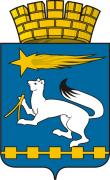 АДМИНИСТРАЦИЯ ГОРОДСКОГО ОКРУГА НИЖНЯЯ САЛДАП О С Т А Н О В Л Е Н И Е29.11.2017  											№ 853Нижняя СалдаОб утверждении Порядка предоставления субсидий из бюджета 
городского округа Нижняя Салда в целях возмещения 
 затрат на монтаж и оборудование котельной средствами и 
системой звукового оповещения и системой охранного 
телевидения с видеозаписью по отдельным кадрамВ соответствии состатьей 78 Бюджетного кодекса Российской Федерации,Федеральными законами от 14 ноября 2002 года № 161-ФЗ 
«О государственных и муниципальных предприятиях»,от 06 октября 2003 года № 131-ФЗ «Об общих принципах организации местного самоуправления в Российской Федерации», Уставом городского округа Нижняя Салда,руководствуясь решением Думы городского округа Нижняя Салда 
от 19.12.2016 № 5/1 «О бюджете городского округа Нижняя Салда на 2017 год и плановый период 2018 и 2019 годов»(с изменениями от30.01.2017 
№ 7/1, от 16.03.2017 № 9/2, от 20.04.2017 № 10/3, от 18.05.2017 № 11/5, 
от 15.06.2017 №12/1, от 17.08.2017 № 16/2), администрация городского округа Нижняя СалдаПОСТАНОВЛЯЕТ:1. Утвердить Порядок предоставления субсидий из бюджета 
городского округа Нижняя Салда в целях возмещения 
 затрат на монтаж и оборудование котельной средствами и 
системой звукового оповещения и системой охранного 
телевидения с видеозаписью по отдельным кадрам(прилагается).2. Опубликовать настоящее постановление в газете «Городской вестник плюс» и разместить на официальном сайте администрации городского округа Нижняя Салда.3. Контроль за исполнением настоящего постановления возложить 
на первого заместителя главы администрации городского округа Нижняя Салда С.Н. Гузикова.Глава городского округа						Е.В. МатвееваУТВЕРЖДЕНпостановлением администрациигородского округа Нижняя Салдаот 29.11.2017 № 853Порядокпредоставления субсидий из бюджета городского округа 
Нижняя Салда в целях возмещения затрат на монтаж и оборудование котельной средствами и системой звукового оповещения 
и системой охранного телевидения с видеозаписью по отдельным кадрам1. Настоящий Порядок определяет категории юридических лиц, имеющих право на получение субсидии из бюджета 
городского округа Нижняя Салда в целях возмещения 
 затрат на монтаж и оборудование котельной средствами и 
системой звукового оповещения и системой охранного 
телевидения с видеозаписью по отдельным кадрам (далее - субсидии), условия и процедуру предоставления субсидий, а также процедуру возврата субсидий в случае нарушения условий, предусмотренных при их предоставлении из бюджета городского округа Нижняя Салда(далее – бюджет городского округа).2. Порядок предоставления субсидий разработан в соответствии 
со статьей 78 Бюджетного Кодекса Российской Федерации, 
с подпрограммой5 «Комплексное развитие коммунальной инфраструктуры в городском округе Нижняя Салда»муниципальной программы «Развитие жилищно-коммунального хозяйства и повышение энергетической эффективности в городском округе Нижняя Салда до 2022 года», утвержденной постановлением администрации городского округа Нижняя Салда от 31.12.2013 № 1351 (с изменениями)».3. Предоставление субсидий осуществляется за счет средств бюджета городского округа Нижняя Салда в пределах бюджетных ассигнований, предусмотренных на указанные цели решением Думы городского округа Нижняя Салда о бюджете городского округа на очередной финансовый год и плановый период (далее – Решение о бюджете), в соответствии с мероприятием муниципальной программы, указанной в пункте 2 данного порядкаи лимитов бюджетных обязательств, утвержденных 
по разделу 05 00 «Жилищно-коммунальное хозяйство», подразделу05 02 «Коммунальное хозяйство», целевой статье 0350423000 «Монтаж и оборудование котельной средствами и системой звукового оповещения и системой охранного телевидения с видеозаписью по отдельным кадрам», виду расходов 814 «Иные субсидии юридическим лицам (кроме некоммерческих организаций), индивидуальным предпринимателям, физическим лицам – производителям товаров, работ, услуг».4. Главным распорядителем средств бюджета городского округа Нижняя Салда, выделенных для предоставления субсидий, в соответствии с решением Думы городского округа Нижняя Салда о бюджете городского округа на текущий год, является администрация городского округа Нижняя Салда(далее - Администрация).5. На получение субсидии имеют право юридические лица (далее – организация), 5.1. Осуществляющие эксплуатацию и обслуживание котельных, являющихся муниципальной собственностью городского округа Нижняя Салда и переданных в хозяйственное ведение;5.2. Не находящиеся в состоянии ликвидации, реорганизации, приостановления деятельности, любой стадии банкротства;6. Для получения субсидии предоставляются следующие документы:6.1.Заявка о предоставлении субсидии (приложение № 1);6.2. Копии учредительных документов;6.3.Согласованная со специалистом МКУ «Служба муниципального заказа городского округа Нижняя Салда» сметная документация на монтаж и оборудование котельной средствами и системой звукового оповещения и системой охранного телевидения с видеозаписью по отдельным кадрам;6.4. Договоры подряда на выполнение ремонтных работ (в случае привлечения сторонних организаций для выполнения ремонтных работ) и обоснование (расчеты) потребности в расходах;6.5. Документы, подтверждающие произведенные расходы (акты выполненных работ КС-2, справки о стоимости выполненных работ КС-3, счет-фактуры, счета);7. Указанные в пункте 6 документы настоящего Порядка предоставляются организацией в отдел жилищно-коммунального хозяйства, экологии и по работе с селами Администрации (далее – Отдел).8. Отдел в течение пяти рабочих дней при получении документов, указанных в п. 6 настоящего Порядка, проводит анализ соответствия представленных документов установленным требованиям.9. Основанием для отказа в предоставлении субсидии является:9.1. Включение в сметную документацию мероприятий (работ) на монтаж и оборудование котельной средствами и системой звукового оповещения и системой охранного телевидения с видеозаписью по отдельным кадрам, мероприятий, не связанных с обеспечением поддержания безопасности и качества функционирования оборудования.9.2. Предоставление неполного перечня документов в соответствии с пунктом 6 настоящего Порядка.9.3. В случае если работы по сметной документации превышают субсидии предусмотренные решением Думы городского округа Нижняя Салда о бюджете городского округа Нижняя Салда и лимитов бюджетных обязательств.10. В соответствии с принятым решением, отдел ЖКХ, экологии и по работе с селами администрации городского округа Нижняя Салда направляет организации подписанное Соглашение о предоставлении субсидий, либо письменное уведомление об отказ.11. Субсидии предоставляются организации – получателю субсидий (далее - организация)на основании заключенного с Администрацией Соглашения (Приложение № 2) на возмещение затрат на монтаж и оборудование котельной средствами и системой звукового оповещения и системой охранного телевидения с видеозаписью по отдельным кадрам,12. Администрацией и Финансовым управлением администрации городского округа Нижняя Салда проводится обязательная проверка соблюдения условий, целей и порядка предоставления субсидий.13. При выявлении Администрацией либо Финансовым управлением администрации городского округа Нижняя Салда, нарушений условий, установленных для предоставления субсидий, а также факта предоставления недостоверных сведений и документов для получения субсидий, нецелевого использования бюджетных средств, субсидии подлежат возврату в бюджет городского округа Нижняя Салда в течение 30 календарных дней с момента получения соответствующего требования.В случае если возврат субсидий не осуществлен в указанный срок, Администрация принимает меры по взысканию подлежащих возврату субсидий в бюджет городского округа Нижняя Салда в судебном порядке.Приложение № 1к Порядку предоставления субсидий из бюджета городского округа Нижняя Салда в целях возмещениязатрат намонтаж и оборудование котельной средствами и системой звукового оповещения и системой охранного телевидения с видеозаписью по отдельным кадрамЗАЯВКАна предоставление субсидий из бюджета городского округа Нижняя Салда 
в целях возмещения затрат на монтаж и оборудование котельной средствами и системой звукового оповещения и системой охранного телевидения с видеозаписью по отдельным кадрамПолное и сокращенное наименование юридического лица с указанием организационно-правовой формы и местонахождения__________________________________________________________________
__________________________________________________________________
__________________________________________________________________ИНН _______________________	КПП ________________________________Расчетный счет	______Наименование Банка ________________________________________________БИК_______________________ корреспондентский счет _________________Код деятельности организации по ОКВЭД _____________________________Цель предоставления субсидии – возмещение затрат на монтаж и оборудование котельной средствами и системой звукового оповещения и системой охранного телевидения с видеозаписью по отдельным кадрам на территории городского округа Нижняя Салда.____________________________________________________________________________________________________________________________________1. Общий объем средств, необходимых для реализации цели субсидии__________________________________________________________________
_____________________________________________________________________________________Руководитель предприятия _________________       ______________________подпись(Ф.И.О.)Приложение № 2к Порядку предоставления субсидий из бюджета городского округа Нижняя Салда в целях возмещения затрат на монтаж и оборудование котельной средствами и системой звукового оповещения и системой охранного телевидения с видеозаписью по отдельным кадрамСОГЛАШЕНИЕо предоставлении субсидии		№	(дата)г. Нижняя СалдаАдминистрация городского округа Нижняя Салда, действующая в интересах городского округа Нижняя Салда, в лице
__________________________________________________________________(Ф.И.О., должность руководителя)действующего(ей) на основании_____________________________________,
(далее - Администрация), с одной стороны, и ______________________
 (далее - Получатель) влице __________________________________________(фамилия, имя, отчество)действующего(ей)наосновании (устава, положения, доверенности) вместе именуемые «Стороны», на основании Порядка предоставления субсидий утвержденным постановлением администрации городского округа 
Нижняя Салда от ______ № _______, заключили настоящее Соглашение 
о нижеследующем:1. ПРЕДМЕТ СОГЛАШЕНИЯ1.1. Администрация предоставляет Получателю субсидию из бюджета городского округа Нижняя Салда на безвозмездной и безвозвратной основе в целях возмещениязатрат на монтаж и оборудование котельной средствами и системой звукового оповещения и системой охранного телевидения с видеозаписью по отдельным кадрампо разделу 05 00 «Жилищно-коммунальное хозяйство», подразделу05 02 «Коммунальное хозяйство», целевой статье 0350423000«Монтаж и оборудование котельной средствами и системой звукового оповещения и системой охранного телевидения с видеозаписью по отдельным кадрам», виду расходов 814 «Иные субсидии юридическим лицам (кроме некоммерческих организаций), индивидуальным предпринимателям, физическим лицам – производителям товаров, работ, услуг», в объеме бюджетных ассигнований, предусмотренных на данные цели в бюджете городского округа Нижняя Салда и соответствующей муниципальной программе. 1.2.Предоставляемая субсидия имеет строго целевое назначение.1.3 Размер субсидии определяется исходя из фактических затрат, произведенных в отчетном периоде на монтаж и оборудование котельной средствами и системой звукового оповещения и системой охранного телевидения с видеозаписью по отдельным кадрам, но не более ___________ рублей за весь период действия соглашения.2. ОБЯЗАТЕЛЬСТВА СТОРОН2.1.Администрация:-	перечисляет субсидию на расчетный счет Получателя, открытый в кредитной организации;осуществляет контроль за соблюдением условий, целей и порядка предоставления субсидии;-устанавливает порядок и сроки предоставления отчетности об использовании субсидии;принимает решение о возврате субсидии в случае выявления факта нарушения порядка предоставления субсидии и условий настоящего Соглашения;обеспечивает взыскание субсидии в судебном порядке в случае невыполнение Получателем в установленный срок требований о возврате субсидии.2.2.Получатель:-	предоставить документы, необходимые для получения субсидий, в соответствии с требованиями пункта 6 Порядка предоставления субсидий из бюджета городского округа Нижняя Салда в целях возмещения затрат на монтаж и оборудование котельной средствами и системой звукового оповещения и системой охранного телевидения с видеозаписью по отдельным кадрам (далее Порядок);-	соблюдать условия, цели и порядок предоставления субсидии, определенные настоящим Соглашением;-	предоставлять документы и информацию, необходимые для проведения проверки соблюдения Получателем условий, целей и порядка предоставления субсидии, определенных настоящим Соглашением;-	устранять выявленные в ходе проверки нарушения в установленные сроки;- принять поступившие средства и зачесть их в счет возмещения затрат за выполненные работы.3. ПРОВЕДЕНИЕ ПРОВЕРКИ СОБЛЮДЕНИЯ УСЛОВИЙ, ЦЕЛЕЙ И ПОРЯДКА ПРЕДОСТАВЛЕНИЯ СУБСИДИИ3.1. При проведении проверки соблюдения условий, целей и порядка предоставления субсидии Получатель представляет вАдминистрациюгородского округа Нижняя Салда, подтверждающие произведенные расходы (акты выполненных работ КС-2, справку о стоимости выполненных работ КС-3, счет-фактуру, отчет по форме (Приложения № 3) к Порядку, акты сверки взаимных расчетов).3.2. В случае неисполнения или ненадлежащего исполнения Получателем обязательств по настоящему Соглашению Администрация направляет уведомление о необходимости устранения выявленных нарушений и устанавливает срок их устранения.При невозможности устранения нарушений условий Соглашения, допущенных Получателем, предоставление субсидии прекращается в порядке, установленном бюджетным законодательством Российской Федерации.3.3. При выявлении Администрацией или Финансовым управлением администрации городского округа Нижняя Салда нарушений порядка предоставления субсидии, фактов предоставления недостоверных сведений и документов для получения субсидии, нецелевого использования средств субсидия подлежит возврату в бюджет городского округа Нижняя Салда в течение 30 рабочих дней с момента получения соответствующего требования.При невозврате субсидии в установленный срок Администрация принимает меры по взысканию подлежащей возврату в бюджет городского округа Нижняя Салда субсидии в судебном порядке.4. ОТВЕТСТВЕННОСТЬ СТОРОНСтороны несут ответственность за неисполнение или ненадлежащее исполнение своих обязательств в соответствии с настоящим Соглашением и законодательством Российской Федерации.Получатель в соответствии с Бюджетным кодексом Российской Федерации и Кодексом Российской Федерации об административных правонарушениях несет ответственность за нецелевое использование бюджетных средств.5. СРОК ДЕЙСТВИЯ СОГЛАШЕНИЯНастоящее Соглашение вступает в силу с «____» _________года и действует до полного исполнения Сторонами своих обязательств, но не позднее «____» __________года.Основания для прекращения настоящего Соглашения определяются законодательством Российской Федерации.Все изменения и дополнения вносятся в настоящее Соглашение путем подписания дополнительных соглашений.6. ПРОЧИЕ УСЛОВИЯ6.1. Настоящее Соглашение составлено в двух экземплярах, имеющих одинаковую юридическую силу, по одному экземпляру для каждой из Сторон.Все приложения к настоящему Соглашению являются его неотъемлемой частью.7. РЕКВИЗИТЫ И ПОДПИСИ СТОРОН
Приложение № 3к Порядку предоставления субсидий из бюджета городского округа Нижняя Салда в целях возмещения затрат на монтаж и оборудование котельной средствами и системой звукового оповещения и системой охранного телевидения с видеозаписью по отдельным кадрамОТЧЕТо расходовании средств субсидии, связанных с монтажом и оборудованием котельной средствами и системой звукового оповещения и системой охранного телевидения с видеозаписью по отдельным кадрампредоставленной ___________________________________________________(наименование организации)из бюджета городского округа Нижняя Салдав __________ годуРуководитель                     ___________________		______________________________________	(подпись)		            (инициалы, фамилия)(должность руководителя)Главный бухгалтер		_________________		________________						(подпись)		(инициалы, фамилия)Согласовано: Начальник отдела жилищно-коммунального хозяйства, экологии и по работе с селами 		_________________		________________						(подпись)		            (инициалы, фамилия)Администрация:Получатель:Юридический адрес: 624742 Свердловская область, г.Нижняя Салда, ул. Фрунзе, д.2Платежные реквизиты:ИНН/КПП 6622002364/662301001УФК по Свердловской области (Финансовое управление администрации городского округа Нижняя Салда, Администрация городского округа Нижняя Салда)л/сч 03901540030Р/с 40204810700000326207Уральское ГУ Банка Россииг.ЕкатеринбургБИК 046577001 ОКТМО 65750000___________________________«____» ____________201__ года___________________________«____» ____________201__ годаМПМП№ п/пНаименование работЕд. изм.Кол-во (объем)Кол-во (объем)Цена за ед.
(с НДС или без НДС),
в руб.Сумма 
к возмещению,
в руб.12334561.2.…ИтогоИтого–